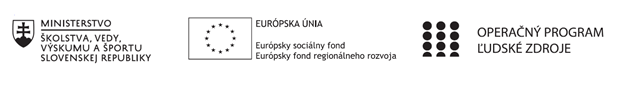 Správa o činnosti pedagogického klubu Príloha:Prioritná osVzdelávanieŠpecifický cieľ1.1.1 Zvýšiť inkluzívnosť a rovnaký prístup ku kvalitnému vzdelávaniu a zlepšiť výsledky a kompetencie detí a žiakovPrijímateľStredná odborná škola techniky a služieb, Tovarnícka 1609, TopoľčanyNázov projektuZvýšenie kvality odborného vzdelávania a prípravy na Strednej odbornej škole techniky a služiebKód projektu  ITMS2014+312011AGX9Názov pedagogického klubu Využitie IKT pre praxDátum stretnutia  pedagogického klubu14.12.2021Miesto stretnutia  pedagogického klubuSOŠ techniky a služieb, Tovarnícka 1609, TopoľčanyMeno koordinátora pedagogického klubuMgr. Renáta Kňaze JamrichováOdkaz na webové sídlo zverejnenej správyhttps://sostovar.edupage.org/Manažérske zhrnutie:Krátka anotácia: Členovia pedagogického klubu diskutovali o využívaní elektronických pracovných listov pri výučbe MS Power Point. Rozoberali výhody, nevýhody využívania, časovú náročnosť prípravy. Hľadali aký majú vplyv na trvalosť osvojenia poznatkov, prepájanie poznatkov a motiváciu žiakov.Kľúčové slová: Pracovné listy, elektronické pracovné listy, motivácia žiakov.Hlavné body, témy stretnutia, zhrnutie priebehu stretnutia: Hlavné body:Oboznámenie sa s  jednotlivými témamiElektronické pracovné listy pri výučbe MS Power PointVýhody, nevýhody využívania elektronických pracovných listov, časová náročnosť prípravyVplyv na motiváciu žiakov, trvalosť osvojenia poznatkov a prepájanie poznatkov Uznesenie PKTéma stretnutia:  Elektronické pracovné listy pri výučbe MS Power PointZhrnutie priebehu stretnutia:Koordinátorka klubu oboznámila členov s témou stretnutia: Elektronické pracovné listy pri výučbe MS Power Point. Členovia PK s ňou pracovali počas zasadnutia PK, ktoré sa konalo online z dôvodu dištančnej výučby žiakov v tomto období.Microsoft   Power Point   zo   štandardného   kancelárskeho   balíka   Microsoft   Office   pre   OS Windows  je  prezentačný  programom,  ktorý  umožňuje  jednoduchým  spôsobom  prezentovať informácie  z ľubovoľnej  oblasti,  s  využitím  multimediálnych  prostriedkov.  Informačno-komunikačné  technológie  sa  pre  nás všetkých stali  nenahraditeľnými  pomocníkmi  pri výchove  a  vzdelávaní  žiakov  zvlášť v tomto náročnom covidovom období, keď často máme triedy, odborné skupiny, ale i jednotlivcov v karanténe a musíme využívať online prostredie.  Ponúkajú  nám  dostatok  možností  ako rozvíjať vedomosti, schopnosti a zručnosti žiakov moderným a zaujímavým spôsobom. Nástroje týchto  technológií  nám  vo  veľkej  miere  pomáhajú  vo  zvyšovaní  názornosti  vyučovania.Elektronické pracovné listy sú výhodné pre žiakov aj učiteľov. Sú praktické, dajú sa ľubovoľne upravovať a prispôsobovať daným odborom a úrovni vedomostí žiakov. Využívanie elektronických pracovných listov je výhodné aj z environmentálneho hľadiska, pretože šetrí naše lesy a nie je potrebné dané listy pre žiakov vytláčať na papier. Nevýhodou zase je, že je nutné, aby žiaci mali každý elektronické zariadenie, na ktorom si môžu elektronický pracovný list vypracovať. Z hľadiska dištančného vyučovania, ktoré je v dnešnej dobe aktuálnou témou sú elektronické pracovné listy vhodné, pretože sa dajú žiakom rozposlať cez edupage a žiaci môžu tieto pracovné listy vypracovávať v domácom prostredí.  Výhodou našej školy je, že každý žiak má svoje office konto a tým aj zdarma prístup k office programom ako napr. word, excela powerpoint. Členovia diskutovali o výhodách a nevýhodách využívania elektronických pracovných listov, o trvalom osvojovaní a prepájaní poznatkov.  Podelili sa s kolegami so svojimi skúsenosťami pri príprave elektronických pracovných listov.Diskutovali aj o tom, aké je dôležité správne motivovať žiakov. Závery a odporúčania:Členovia PK sa zhodli na tom, že využívanie je výhodné ako pre učiteľov, tak pre žiakov,elektronické pracovné listy sa môžu ľahko upravovať a prispôsobovať rôznym odborom a vedomostným úrovniam žiakov,využívanie elektronických pracovných listov je výhodné z environmentálneho hľadiska,pomocou elektronických pracovných listov je spracované učivo prehľadnejšie a lepšie využiteľné   pri   motivácií   a pri   vysvetľovaní,   Členovia PK sa rozhodli:propagovať tvorbu elektronických pracovných listov svojim kolegom,podeliť sa s kolegami so svojimi skúsenosťami pri pripravovaní elektronických pracovných listov,že vyučovacie  hodiny  pripravené elektronickými pracovnými listami sa  stávajú  živšie,  pestrejšie,  názornejšie, že takto veľmi pomáhame   žiakom, napr. tým, že ich môžu vypracovať aj doma,že elektronické pracovné listy rozvíjajú  samostatnú činnosť žiakov, vedú  žiakov  k  tvorivému  prístupu, podnecujú  žiakov  záujem  a  jeho prirodzenú  túžbu  po  poznaní,že elektronické pracovné listy zvyšujú  kvalitu  a  trvácnosť  vedomostí  žiakov,Vypracoval (meno, priezvisko)Ing. Mária UrminskáDátum14.12.2021PodpisSchválil (meno, priezvisko)Mgr. Renáta Kňaze JamrichováDátum14.12.2021Podpis